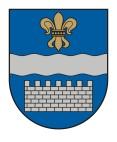 DAUGAVPILS VALSTSPILSĒTAS PAŠVALDĪBAS DOMEK. Valdemāra iela 1, Daugavpils, LV-5401, tālr. 65404344, 65404399, 65404321e-pasts: info@daugavpils.lv   www.daugavpils.lv2023.gada 27.jūlijā                                                                            Noteikumi Nr.2               APSTIPRINĀTI             ar Daugavpils valstspilsētaspašvaldības domes  2023.gada  27.jūlija                lēmumu Nr.458Kārtībā, kādā tiek piešķirts finansējums Daugavpils valstspilsētas sportistiem dalībai sacensībāsVispārīgie noteikumiNoteikumi nosaka kārtību, kādā tiek piešķirts finansējums Daugavpils valstspilsētas sportistiem dalībai Latvijas čempionātos un citas valsts un starptautiskā mēroga sacensībās no pamatbudžeta programmas “Sporta pasākumi” (turpmāk – Noteikumi). Pašvaldības finansējums dalībai sporta sacensībās tiek piešķirts individuālajos sporta viedos Daugavpils valstspilsētas administratīvajā teritorijā deklarētiem sportistiem, komandu sporta veidiem, kuru sastāvā ir vismaz 50% dalībnieku deklarēta dzīves vieta ir Daugavpils valstspilsētas administratīvajā teritorijā un viņu treneriem, kuri sporta sacensībās pārstāv Daugavpils valstspilsētu.Pieteikumi tiek iesniegti Daugavpils valstspilsētas pašvaldības iestādē “Jaunatnes lietu un sporta pārvalde” (turpmāk – Pārvalde). Pieteikumus izvērtē Pārvaldes izveidota komisija (turpmāk - komisija). Finansējums tiek piešķirts apstiprināta pašvaldības budžeta ietvaros.Finansējuma piešķiršanas mērķi Finansējuma piešķiršanas mērķi ir:5.1. atbalstīt un uzlabot Daugavpils sportistu rezultātus nacionālajās un starptautiskajās sacensībās;5.2. sekmēt Daugavpils sportistu piedalīšanos Latvijas čempionātos un starptautiskajās sacensībās, tādējādi popularizējot Daugavpils valstspilsētu;5.3. atbalstīt un sekmēt pašvaldības dibināto profesionālas ievirzes sporta izglītības iestāžu audzēkņu profesionālo izaugsmi un augstvērtīgu rezultātu sasniegšanu.Pieteikumu iesniegšanas nosacījumiPieteikumu finansējuma saņemšanai dalībai sporta sacensībās sporta veida atbildīgais treneris vai komandas pārstāvis iesniedz Pārvaldē līdz kārtējā gada 10. septembrim saskaņā ar šo Noteikumu 1.pielikumu.Iesniedzējs, iesniedzot pieteikumu, apņemas ievērot šos Noteikumus.Iesniedzējs pieteikuma oriģinālu iesniedz papīra formā - 1 (vienā) eksemplārā personiski vai nosūtot pa pastu ierakstītā vēstulē uz adresi – Daugavpils valstspilsētas pašvaldības iestāde “Jaunatnes lietu un sporta pārvalde”, Kandavas iela 17A, Daugavpils, LV-5401 un dokumenta elektronisko versiju uz e-pastu: sport@daugavpils.lv , latviešu valodā, noformētu atbilstoši normatīvajiem aktiem par dokumentu izstrādāšanas un noformēšanas kārtību. Iesniedzot pieteikumu elektroniski, piedāvājumam obligāti jābūt parakstītam ar drošu elektronisko parakstu un laika zīmogu. Iesniedzējs atbild par sniegto ziņu patiesumu un pilnīgu informāciju, ko apliecina ar parakstu, iesniedzot pieteikumu.                IV. Pieteikumu vērtēšana un finansējuma piešķiršanas kārtībaFinansējumu nepiešķir, ja Iesniedzējs neatbilst šo Noteikumu prasībām, sniedzis nepatiesas ziņas, nav iesniedzis atskaiti par iepriekš piešķirtā finansējuma izlietojumu vai nav atmaksājis pašvaldībai iepriekš piešķirto finansējumu, kurš netika izlietots vai tika izlietots neparedzētiem mērķiem.Finansējums tiek piešķirts dalībai Latvijas čempionātos, Latvijas Sporta veterānu - senioru savienības sporta spēlēs un citas valsts un starptautiskā mēroga sacensībās: t.sk. dienas naudai, ceļa izdevumiem, vīzām, apdrošināšanai, dalības maksai (akreditācijai), licencēm, izmitināšanai un citām komandējuma mērķim atbilstošām izmaksām, attiecīgajam sporta veidam.Pieteikumu vērtēšanu veic komisija divu nedēļu laikā pēc pieteikumu iesniegšanas termiņa beigām. Komisijas darbs tiek protokolēts. Komisijai ir tiesības pieaicināt ekspertus, kuriem ir padomdevēja tiesības. Komisija vērtējot pieteikumus, ņem vērā attiecīgo sporta veidu sportistu vai komandas līdzšinējos sasniegumus, mērķus, sporta veida specifiku, konkurenci un sporta veida masveidību. 14. Lēmumu par finansējuma piešķiršanu pieņem komisija, nosakot finansējuma apmēru katram komandējuma braucienam.15. Piešķiramā finansējuma apmērs atkarīgs no pašvaldības piešķirta finansējuma pamatbudžeta programmai “Sporta pasākumi”.16. Pārvaldes vadītajam ir tiesības apstiprināt izmaiņas komandējumos, precizējot komandējuma mērķi, vietu un izmaksas pēc komandējuma pieprasītāja pieprasījuma aptirpinātās pamatbudžeta programmas “Sporta pasākumi” ietvaros.   17. Komisijai ir tiesības apstiprinātās pamatbudžeta programmas “Sporta pasākumi” ietvaros pārdalīt finansējumu starp sporta veidiem, ja kāds no pieprasītajiem objektīvo iemeslu dēļ neizmantoja piešķirto finansējumu. 18. Gadījumos, kad pieteikuma iesniedzējs objektīvu iemeslu dēļ (piemēram, sportists vai komanda izcīnīja iespēju piedalīties sacensībās, bet tas nebija zināms pirms pieteikumu iesniegšanas termiņa) nav iesniedzis pieprasījumu Noteikumos noteiktajā termiņā, komisija var izskatīt šādu pieteikumu un atbalstīt finansējuma piešķiršanu sportistiem un viņu trenerim apstiprinātas pamatbudžeta programmas “Sporta pasākumi” ietvaros. 19. Komandējuma pieprasījums tiek noformēts un galīgā atskaite tiek iesniegta, pamatojoties uz noteikumiem par “Daugavpils pilsētas pašvaldības amatpersonu, darbinieku un citu personu komandējumiem”.Daugavpils valstspilsētas pašvaldības domes priekšsēdētājs		               (personiskais paraksts)	            A.Elksniņš                                    1.pielikums                                                                                           Daugavpils valstspilsētas  pašvaldības domes 2023.gada 27.jūlijanoteikumiem Nr.2 “Kārtība, kādā tiek piešķirts finansējums Daugavpils valstspilsētas sportistiem dalībai sacensībās”PIETEIKUMSDaugavpils valstspilsētas pašvaldības iestādei “Jaunatnes lietu un sporta pārvalde”Tāme _____.gadamSporta veidsAtbildīgā personaKontaktinformācijatālrunisKontaktinformācijae-pastsNosaukums, Mēnesis, Vieta    Nosaukums, Mēnesis, Vieta    Nosaukums, Mēnesis, Vieta    Summa        EURPozīcijas nosaukumsAprēķinsAprēķinsDienas nauda IzmitināšanaLicenceApdrošināšanaDalības maksa (akreditācija)Ceļa izdevumi VīzaCitas komandējuma mērķim atbilstošas izmaksasKopā:Kopā:Kopā: €        -   Nosaukums, Mēnesis, Vieta    Nosaukums, Mēnesis, Vieta    Nosaukums, Mēnesis, Vieta      Summa        EURPozīcijas nosaukumsAprēķinsAprēķinsDienas nauda IzmitināšanaLicenceApdrošināšanaDalības maksa (akreditācija)Ceļa izdevumi VīzaCitas komandējuma mērķim atbilstošas izmaksasKopā:Kopā:Kopā: €        -   